О внесении изменений в Состав конкурсной комиссиипо проведению открытых конкурсов по отборууправляющей организации для управлениямногоквартирными домами,утвержденный постановлением Администрации Тутаевского муниципального районаот 19.08.2015 № 627-п В соответствии с  Жилищным кодексом Российской Федерации, Федеральным законом от 06.10.2003 № 131-ФЗ « Об общих принципах организации местного самоуправления в Российской Федерации», Постановлением Правительства Российской Федерации от 06.02.2006 № 75  «О порядке проведения органом местного самоуправления открытого конкурса по отбору управляющей организации для управления многоквартирным домом», на основании решения Муниципального Cовета городского поселения Тутаев от 21.02.2019 № 25 « О делегировании депутатов в состав конкурсной комиссии» Администрация Тутаевского муниципального района  ПОСТАНОВЛЯЕТ:Состав конкурсной комиссии по проведению открытых конкурсов по отбору управляющей организации для управления многоквартирными домами, утвержденный постановлением Администрации Тутаевского муниципального района от 19.08.2015 № 627-п «О создании конкурсной комиссии по проведению открытых конкурсов по отбору управляющей компании для управления многоквартирными домами» изложить в редакции Приложения к настоящему постановлению.Пункт 1 постановления Администрации Тутаевского муниципального района от 16.05.2023 № 387-п «О внесении изменений в состав конкурсной комиссии по проведению открытых конкурсов по отбору управляющей организации для управления многоквартирными домами, утвержденный постановлением Администрации Тутаевского муниципального района от 19.08.2015 № 627-п» признать утратившим силу.Контроль за исполнением настоящего постановления возлагаю на первого заместителя Главы Администрации Тутаевского муниципального района Губерову Ю.В.   Настоящее Постановление вступает в силу после его официального опубликования.Глава Тутаевского муниципального района 						    О.В.Низова				Приложение к постановлению Администрации Тутаевского муниципального районаот 27.06.2023 № 503-пСостав конкурсной комиссии по проведению открытых конкурсов по отбору управляющей организации для управления многоквартирными домамиГуберова Ю.В. – Первый заместитель Главы Администрации Тутаевского муниципального района, председатель комиссии;Шмаков В.Ю.– начальник управления жилищно-коммунального хозяйства Администрации Тутаевского муниципального района, заместитель председателя комиссии;Пирогова Н.А. – ведущий специалист отдела по содержанию инфраструктуры управления жилищно-коммунального хозяйства Администрации Тутаевского муниципального района, секретарь комиссии.Члены комиссии:Оглоблина Е.А. – начальник отдела по содержанию инфраструктуры управления жилищно-коммунального хозяйства Администрации Тутаевского муниципального района;Кравцова А.В. – главный специалист юридического отдела административно- правового управления Администрации Тутаевского района;Пепина В.С. – консультант отдела муниципального имущества и жилищной политики управления муниципального имущества Администрации Тутаевского муниципального района;Ершов С.Ю. – председатель Муниципального Совета городского поселения Тутаев (по согласованию); Романюк А.И. – депутат муниципального Совета городского поселения Тутаев (по согласованию).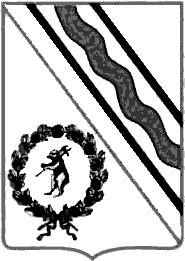 Администрация Тутаевского муниципального районаПОСТАНОВЛЕНИЕот 27.06.2023  № 503-пг. Тутаев